Варианты поурочных заданий  Русский  язык: Задание для 5-6 классов:В одном из приведённых ниже слов допущена ошибка в постановке ударения: НЕВЕРНО выделена буква, обозначающая ударный гласный звук. Выпишите это слово, поставь правильно в нем ударение.      ободралА  сОздала нажИвший  крАлась  нАжитый В одном из приведённых ниже слов допущена ошибка в постановке ударения: НЕВЕРНО выделена буква, обозначающая ударный гласный звук. Выпишите это слово, поставь правильно в нем ударение.отключЁнный Отрочество шофЁр  Оптовый  новостЕй3. Поставь ударение в словах: банты, сироты, позвонишь, каталог,     квартал, сливовой 4. Вставь нужное окончание в слова:1) Об…им  кошкам купили костюмчики.2) Рыбу купили у  об…их рыбаков.3) Я довольная об…ими бантиками.4) У об….их сережек сломались застежки.5) К об…им окнам приделали ставни.6) Об…им ученицам поставили пятерки.7) Мама купила подарки для об…их сыновей и об…их дочерей.5.  Найдите и исправьте ошибки:
Грамоту вручили  Матвейчук Сергею. В городе Минск открылась выставка.
У ихнего врача есть самый новейший медицинский аппарат. Придти нужно в школу завтра. Ложите тетрадь на стол к учителю. Белая тюль запачкалась быстро. Задание для 7-8 классов:1.В одном из приведённых ниже слов допущена ошибка в постановке ударения: НЕВЕРНО выделена буква, обозначающая ударный гласный звук. Разделите текст на слова и выпишите это слово, поставьте правильно ударение.загнУтый  снялА красИвеез вонИт  дремОта2.В одном из приведённых ниже слов допущена ошибка в постановке ударения: НЕВЕРНО выделена буква, обозначающая ударный гласный звук. Разделите текст на слова и выпишите  это слово, поставьте правильно ударение.вероисповЕдание надОлго намЕрение красИвее ненАдолго3.В одном из приведённых ниже слов допущена ошибка в постановке ударения: НЕВЕРНО выделена буква, обозначающая ударный гласный звук. Разделите текст на слова и выпишите это слово, поставьте правильно ударение.начАвший  донЕльзя  откупОрил  красИвее   знАчимый4.В одном из выделенных ниже слов допущена ошибка в образовании формы слова. Исправьте ошибку и запишите слово правильно.любимые ПРОФЕССОРАНАИБОЛЕЕ РЕШИТЕЛЬНО поступилв ДВУХСТАХ метрахна ИХ территориив ПОЛУТАРАХ километрах5. В одном из выделенных ниже слов допущена ошибка в образовании формы слова. Исправьте ошибку и запишите слово правильно. несколько НОЖНИЦумелые ТРЕНЕРАболее БЫСТРЕЕв ПОЛУТОРА часахПЯТЬ барышень6. Найдите и исправьте грамматические ошибки.Создавая метеорологический прогноз, учёными обрабатывается большой статистический материал. Благодаря обучения в медицинском институте Устименко стал работать сельским врачом. По окончании сеанса на выходе из кинозала каждый посетитель обязан лично сдать 3D очки контролеру. По прилету из Америки я сразу купила хлеб.  У меня не хватает шестиста семидесяти двух рублей. Мы вернулись с работы. Раскрыв окно, подул ветер.Задания для 9-11 классов:1.В одном из приведённых ниже слов допущена ошибка в постановке ударения: НЕВЕРНО выделена буква, обозначающая ударный гласный звук. Разделите текст на слова и выпишите это слово, поставьте правильно ударение.зАнялоприбЫтьсливОвыйновостЕйпрожИвший2. В одном из приведённых ниже слов допущена ошибка в постановке ударения: НЕВЕРНО выделена буква, обозначающая ударный гласный звук. Разделите текст на слова и выпишите это слово, поставьте  правильно ударение.запЁртыйпонЯвдобелАкорЫстьоптОвый3. В одном из приведённых ниже слов допущена ошибка в постановке ударения: НЕВЕРНО выделена буква, обозначающая ударный гласный звук. Разделите текст на слова и выпишите это слово, поставьте правильно ударение.цепОчкапрозорлИваобОдритьсядонЕльзянакренИться4. В одном из выделенных ниже слов допущена ошибка в образовании формы слова. Исправьте ошибку и запишите слово правильно.ОДИН КРОССОВОКПОЕЗЖАЙТЕ домойнесколько ПОЛОТЕНЕЦстарые ПРОФЕССОРАновые ВЫБОРЫ5. В одном из выделенных ниже слов допущена ошибка в образовании формы слова. Исправьте ошибку и запишите слово правильно. МОКЛА под дождёмкосвенных ПАДЕЖОВЧУДЕСНЕЙШИМ образомздоровые ДЁСНЫПОЕЗЖАЙТЕ в магазинУстановите соответствие между предложениями и допущенными в них грамматическими ошибками: к каждой позиции первого столбца подберите соответствующую позицию из второго столбца. ГРАММАТИЧЕСКИЕ ОШИБКИ		ПРЕДЛОЖЕНИЯ1) Мне захотелось узнать, как разводить и ухаживать за первоцветами в домашних условиях.2) Согласно плана в качестве итоговой работы мы писали рецензию на недавно прочитанную книгу.3) В марте те, кто достиг 18 лет, участвовал в выборах Президента Российской Федерации.4) Орхидеи, появившись на Земле вместе с цветковыми растениями, начали развиваться 40 миллионов лет назад.5) Некоторые орхидеи выработали ложные приманки, основанные на пищевых инстинктах.6) Каждый программист закреплён за определённым компьютером, следящим за его состоянием.7) Благодаря языку мы можем познакомиться с идеями, которые были высказаны задолго до нашего рождения.8) В энциклопедии «Жизни замечательных людей» много интересных биографий.9) В начале работы над произведением автор может по-разному рассчитывать ход событий, определять судьбы героев.Запишите в ответ цифры, расположив их в порядке, соответствующем буквам:Обществознание/ОБЖ:Общее задание 5-11 классы:Задание общее. Ученикам необходимо нарисовать и передать преподавателю картинку- схему по предложенной теме.  Если нет возможности передать рисунок, то можно его сфотографировать и переслать. Учитель может обсудить основные правила, которые обсуждались на уроке и разобрать совместно с классом несколько рисунков – схем.  Тема для рисунка: Представьте, что вы поехали кататься на велосипеде.  Какой будет ваш безопасный маршрут?  Нарисуйте схему безопасной велопрогулки по вашему району и передайте учителю. Пример рисунка: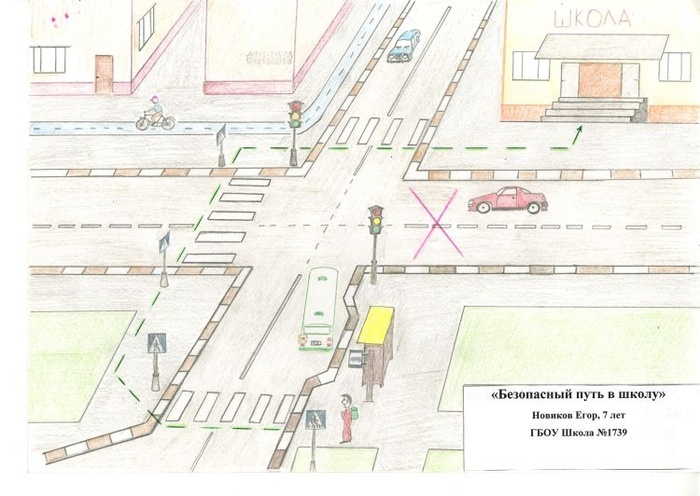 Внеклассное чтение /Литература:5-6 класс:«Повесть о настоящем человеке» Борис Полевой. Письменно ответьте на вопрос: почему автор своего героя называет «настоящим человеком»?7-11 классы:Ответьте письменно на вопросы: 1.«С чего начинается Родина?» А. Матусовский в 1969 году написал свое стихотворение и ответил на этот вопрос. А как бы Вы ответили на этот вопрос?2.Что для Вас «Вечный Огонь», горящий на территории Новгородского Кремля?А) нарушение в построении предложения с причастным оборотомБ) неправильное употребление падежной формы существительного с предлогомВ) нарушение в построении предложения с несогласованным приложениемГ) нарушение связи между подлежащим и сказуемымД) ошибка в построении предложения с однородными членамиАБВГД?????